'MUTLULUK ZAMANI'NDAN GÖRKEMLİ GALA!Elçin Sangu, Barış Arduç ve Cengiz Bozkurt'un başrollerini paylaştığı yılın merakla beklenen romantik komedi sinema filmi 'Mutluluk Zamanı'nın gala gecesi 8 Kasım Çarşamba günü Kanyon'da görkemli bir davetle gerçekleştirildi.10 Kasım Cuma günü seyirciyle buluşan 'Mutluluk Zamanı' filmi, galaya katılan seçkin konukların büyük beğenisini topladı.Sanat, medya ve iş dünyasından önde gelen isimlerin bir araya geldiği geceye; Buğra Gülsoy,Cem Yılmaz, Mert Fırat, Acun Ilıcalı, Gupse Özay, Barış Kılıçi Nihat Altınkaya, Kerem Fırtına, Sedef Avcı, Öykü Serter, Nergis Kumbasar, Onur Büyüktopçu, Engin Öztürk ve Mehmet Aykaç gibi ünlü isimler katıldı.Mutluluk Zamanı'nın oyuncuları Barış Arduç, Elçin Sangu, Cengiz Bozkurt, Dilşad Şimşek ve Dila Bayrak kırmızı halıda yönetmen Şenol Sönmez ile poz verdiler.Yapımını NuLook’un, yapımcılığını Muzaffer Yıldırım’ın yaptığı, yönetmenliğini Şenol Sönmez'in, senaryosunu ise ünlü oyuncu Buğra Gülsoy ve Ali Erkan Ersezer'in kaleme aldığı "Mutluluk Zamanı 10 Kasım Cuma günü tüm Türkiye’de vizyona giriyor. ‘Mutluluk Zamanı’ HikâyeAsıl sevginin, mükemmeliyette değil kusurların içinde saklı olduğunun anlatıldığı ‘Mutluluk Zamanı' filminde; geçmişiyle yüzleşmeden kendi 'Mükemmel' hayatını yaratan Mert (Barış Arduç) ve tüm hayatını geçmişinde yaşadıkları üzerine kuran Ada'nın (Elçin Sangu) hikayesi en romantik haliyle beyaz perdeye aktarılıyor.Künye:Yapım: NuLookYapımcı: Muzaffer YıldırımYönetmen: Şenol SönmezSenaryo: Buğra Gülsoy-Ali Erkan Ersezerİdari Yapımcı: Vural TurunçGörüntü Yönetmeni: Cengiz FazlıoğluTürü: Romantik Komedi Oyuncular: Elçin Sangu, Barış Arduç, Cengiz Bozkurt, Levent Öktem, Dila Bayrak -- 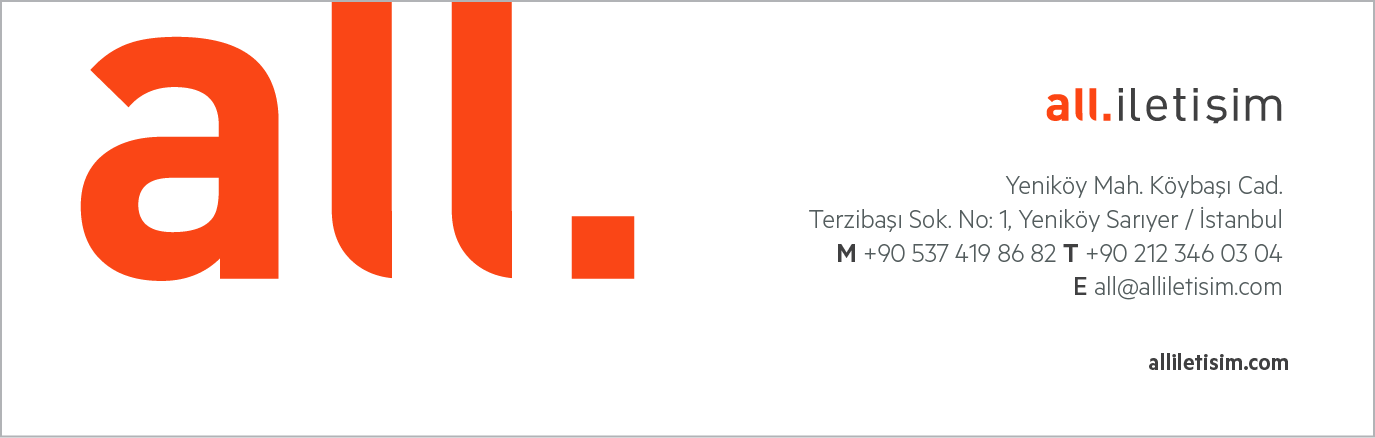 